МДОУ детский сад «Теремок»Консультация для родителей «С чего начинается Родина»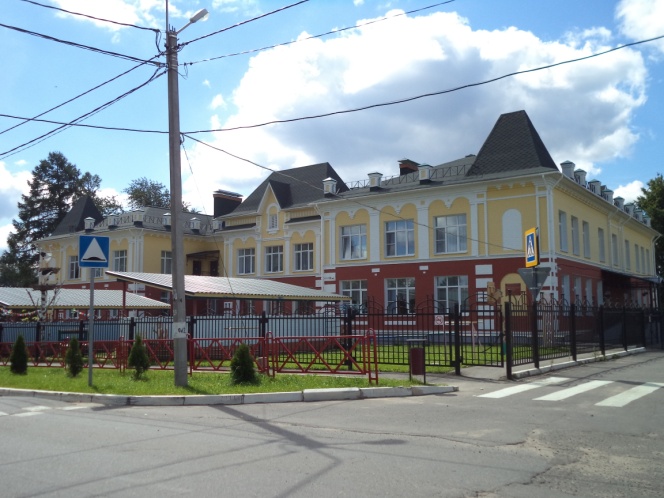 Воспитатель: Будилова Н. ВМарт 2020 г.Г. МышкинЗвучит песня «С чего начинается Родина» (Дунаевский)Педагог: - Прозвучала очень старая песня, всем знакомая песня.Действительно, а с чего начинается Родина для ребенка?Когда же закладываются основы патриотизма, любви и уважения ко всему окружающему, к своей Родине?С дошкольного возраста мы воспитываем маленького гражданина.Патриотическое воспитание ребенка – это государственная программа Российской Федерации на 2016 – 2020 годы, утверждена постановлением Правительства Российской Федерации от 30 декабря 2015 года.Наш детский сад «Теремок» работает по программе «Маленький гражданин».Цель: формирование духовно-нравственного отношения и чувства сопричастности к родному дому, городу, семье, детскому саду.Актуальность: чувство Родины начинается у ребенка с отношения к семье, к самым близким ему людям – матери, отцу, бабушке, дедушке и.т.д.Развитие любви и привязанности к родному дому в первоначальном значении служит первой ступенью патриотического воспитания детей дошкольного возраста. «Родной дом» - сложное, многократное понятие. Оно включает отношение к себе, как к личности, отношение к своей семье, включенность в семейные традиции.Первые друзья малыша: детский сад, куда он ходит; улица, на которой стоит его дом, - все это включается в представление о родном доме, о своей малой родине.Постепенно эти представления расширяются. Родина уже ассоциируется не только с домом и улицей, но с родным городом, с окружающей природой. Позже приходит осознание причастности к краю и к России, огромной национальной стране, гражданином которой предстоит стать ребенку.Программой детского сада определена последовательность решения комплекса поставленных задач, она определяется по разделам:1 раздел: «Вместе дружная семья» (семья, детский сад)- воспитание любви и уважения к семье, родным и близким людям;- воспитывать уважение к сотрудникам детского сада, бережное отношение к труду взрослых, желание оказывать посильную помощь;2 раздел: «Вот эта улица, вот этот дом»- формировать представление детей о географических, климатических, социально-экономических особенностях малой Родины, символике родного края.3 раздел: «Город, в котором я живу»- дать элементарные представления об истории, первопроходцах, героях труда и  В.О.В, о защитниках отечества, достопримечательностях города, социально-экономической значимости города;4 раздел: «Наша кладовая»- дать представление дошкольникам о народах, живущих в городе, культуре, которую они представляют;Для тесного и взаимного сотрудничества заключен договор социального партнерства и составлен план совместных мероприятий с Мышкинским народным музеем.Мы посещали музеи мыши, краеведения, уникальной техники, архитектуры малых форм. Ходили на масленичные гулянья, где катались с ледяной горки  на старых санях – салазках.Ходили с детьми на Новогоднее представление в Мышкины палаты, в галерею кукол, в пряничный домик на мастер-класс «Новогодние пряники».Часто гуляем по улицам города, знакомимся с их названиями и разными его достопримечательностями.Нас всегда встречают гостеприимно и двери музеев открыты. Хотелось и родителей пригласить на экскурсию по музеям.Знакомим детей с профессиями почтальона, пожарного, библиотекаря и.т.д.Эта работа ведется комплексно. Создаем проекты.В апреле будет вестись большая работа, разработан план к Дню Победы.Мы просим вас принять участие в этом проекте (сделайте поделки, рисуйте, выполните аппликации, подберите и оформите стихи о войне). Если принесете фото и рассказы о своих ветеранах-родственниках – будем очень признательны (с возвратом).